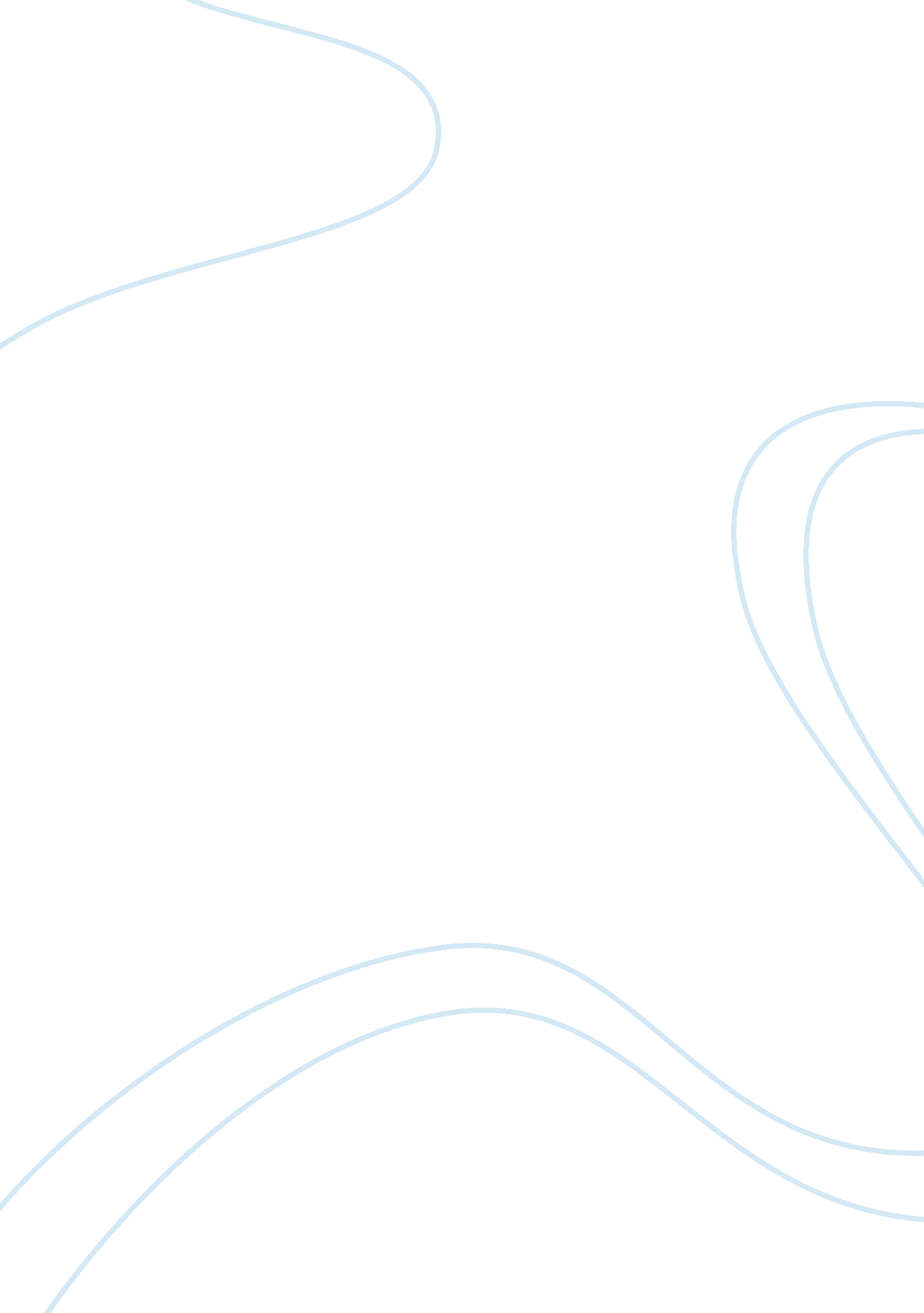 Management and leadershipexample flashcard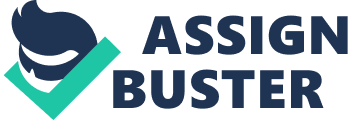 Report on the Company Management and Leadership After extensive study of the organization past records and mode of leadership it turned out that there has been a great disconnection between management objectives, shareholders aims and an overall misalignment of the company procedures. As professionals in the field of management, we are hereby compiling the following report to help you restore sanity in the management of your organization. As you know, for the smooth running of an organization, there has to be laid down rules and regulations. This is majorly determined by the set of objectives, which are classified into departmental and overall objectives. This is achieved by laying out a clear and easy to understand vsion and mission statement, which should be communicated to every individual directly or indirectly associating with the company. Firing the CEO was just a single step to restoring the company, but the major task ahead now is to convince the employees of the importance of the CEO position. This would entail outlaying clearly the role of management in an organization. It should be carried out intensively to ensure that employees are able to understand and, at least to a small extent, to appreciate the role of management and to have confidence in them. The outgoing CEO must have found it smooth since they were given the freedom to be governors. It is, therefore, necessary to set up control measures to ensure that apart from managing the organization, the CEO is managed and reports to thee board of directors. Therefore, we recommend an establishment of a committee amongst the board of directors that is mandated to govern the CEO in order to keep their conduct in control and to ensure that the interests of all stakeholders are served equitably. Government regulations are the beginning of every organization and, if bypassed, that would be the end of a company. Therefore, you need to clearly outline regulations that led to the formation of the company and rules, under which it should operate. This will save the company from sanctions and legal actions. Hence, a thorough set of rules and regulations should be outlaid to ensure both internal and external affairs of the company are managed and above all, the shareholders perspective should be implemented and respected. 